ОТДЕЛ  ОБРАЗОВАНИЯ АДМИНИСТРАЦИИ ГОРОДА ЗЕЯАМУРСКАЯ ОБЛАСТЬ(ООА)П Р И К А З21.05.2020                                                                                              № 208 - од                                                                г.ЗеяОб итогах муниципального этапа конкурса методических разработок	В целях выявления эффективных направлений в работе учителей и классных руководителей и поиска наиболее успешных методических приемов по патриотическому воспитанию с 08.04.2020 по 12.05.2020 проведён муниципальный этап областного конкурса методических разработок уроков и внеклассных мероприятий, посвященных 75-летию Победы в Великой Отечественной войне 1941–1945 гг. На конкурс было представлено 3 методические разработки: МБО ДО ДДТ «Ровесник» - 2 разработки, МОБУ СОШ № 4 – 1 разработка.	На основании оценочных листов жюрип р и к а з ы в а ю:Наградить дипломом отдела образования администрации города Зеи:в номинации методические разработки учебного занятия/внеклассного мероприятия для учащихся начальных классов:за 3 место – Кравцову Елену Владимировну, педагога-организатора МБО ДО ДДТ «Ровесник», сценарий городского конкурса инсценированной песни и художественного чтения «Наша Победа».В номинации методические разработки учебного занятия/внеклассного мероприятия для учащихся 9-11 классов:за 1 место - Белослудцеву Елену Васильевну, учителя истории МОБУ СОШ № 4, внеклассное мероприятие «Тропами Великой войны»;2 место - Шулепову Людмилу Олеговну, методиста МБО ДО ДДТ «Ровесник», интеллектуальная игра «Летопись Великой Отечественной войны».Направить на областной конкурс методических разработок уроков и внеклассных мероприятий, посвященных 75-летию Победы в Великой Отечественной войне 1941–1945 гг. работы, занявшие 1 и 2 место.Ответственность за исполнение данного приказа возложить на Е.Н.Ещенко, старшего методиста МКУ «ЦОМОО г.Зеи».Заместитель начальника отдела                                             В.Я.Гокова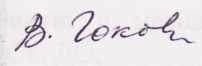 